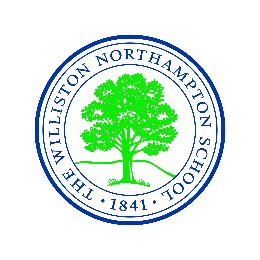 WAIVER OF LIABILITY(General)Your son/daughter has elected to participate in the Whitaker-Bement Girls in Mathematics Competition at the Williston Northampton School (Williston) on January 19th, 2020. Full event details are online at http://wbgmc.org/.Activities like this contribute to growth and the learning experience.  However, Williston cannot be liable for injury suffered by your child as a result of these activities, assuming there is no gross negligence on the part of Williston or its representatives.I give permission to my daughter/son, _______________________________________________,to participate in the above-mentioned activity at the Williston Northampton School.  My daughter/son attends school at __________________________________________________.It should be known that all participants are supervised at all times while engaged in these activities.  I hereby agree to allow of my daughter/son to participate in this activity and release the Williston Northampton School, its agents and employees from liability for any damages which may be incurred by my daughter/son.________________________________			________________________________Parent/Guardian Name #1 (please print)			Parent/Guardian Name #2 (please print)________________________________			________________________________Parent/Guardian Signature				Parent/Guardian Signature________________________________			________________________________Date Signed						Date SignedIf there are any further questions, please contact the School’s Business Office (413) 529-3247